§10115.  Federal energy programs1.  Programs.  The trust may administer:A.  The United States Department of Energy's State Energy Program; and  [PL 2023, c. 412, Pt. NNNN, §1 (AMD).]B.  Other federally funded programs and projects related to trust programs.  [PL 2009, c. 372, Pt. B, §3 (NEW).][PL 2023, c. 412, Pt. NNNN, §1 (AMD).]2.  Effective date. [PL 2023, c. 412, Pt. NNNN, §2 (RP).]3.  Use of funds.  All funds received pursuant to this section must be expended in accordance with the requirements of sections 10103, 10104 and 10105, unless specifically prohibited by federal law or regulation. Funds to be expended for programs or projects related to weatherization and energy-efficient use of fossil fuels for heating must be deposited in the Heating Fuels Efficiency and Weatherization Fund established in section 10119 and expended in accordance with that section. The trust may transfer any federal funds received pursuant to 42 United States Code, Sections 6321 to 6326 (2009) to the appropriate state agency as it considers necessary to the extent that such funds are designated for a purpose that falls outside the energy efficiency and alternative energy programs that the trust oversees and administers.[PL 2009, c. 518, §11 (NEW).]SECTION HISTORYPL 2009, c. 372, Pt. B, §3 (NEW). PL 2009, c. 518, §11 (AMD). PL 2023, c. 412, Pt. NNNN, §§1, 2 (AMD). The State of Maine claims a copyright in its codified statutes. If you intend to republish this material, we require that you include the following disclaimer in your publication:All copyrights and other rights to statutory text are reserved by the State of Maine. The text included in this publication reflects changes made through the First Regular and First Special Session of the 131st Maine Legislature and is current through November 1. 2023
                    . The text is subject to change without notice. It is a version that has not been officially certified by the Secretary of State. Refer to the Maine Revised Statutes Annotated and supplements for certified text.
                The Office of the Revisor of Statutes also requests that you send us one copy of any statutory publication you may produce. Our goal is not to restrict publishing activity, but to keep track of who is publishing what, to identify any needless duplication and to preserve the State's copyright rights.PLEASE NOTE: The Revisor's Office cannot perform research for or provide legal advice or interpretation of Maine law to the public. If you need legal assistance, please contact a qualified attorney.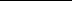 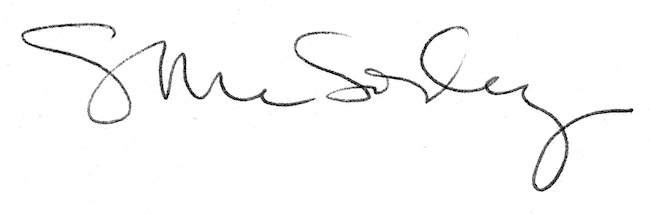 